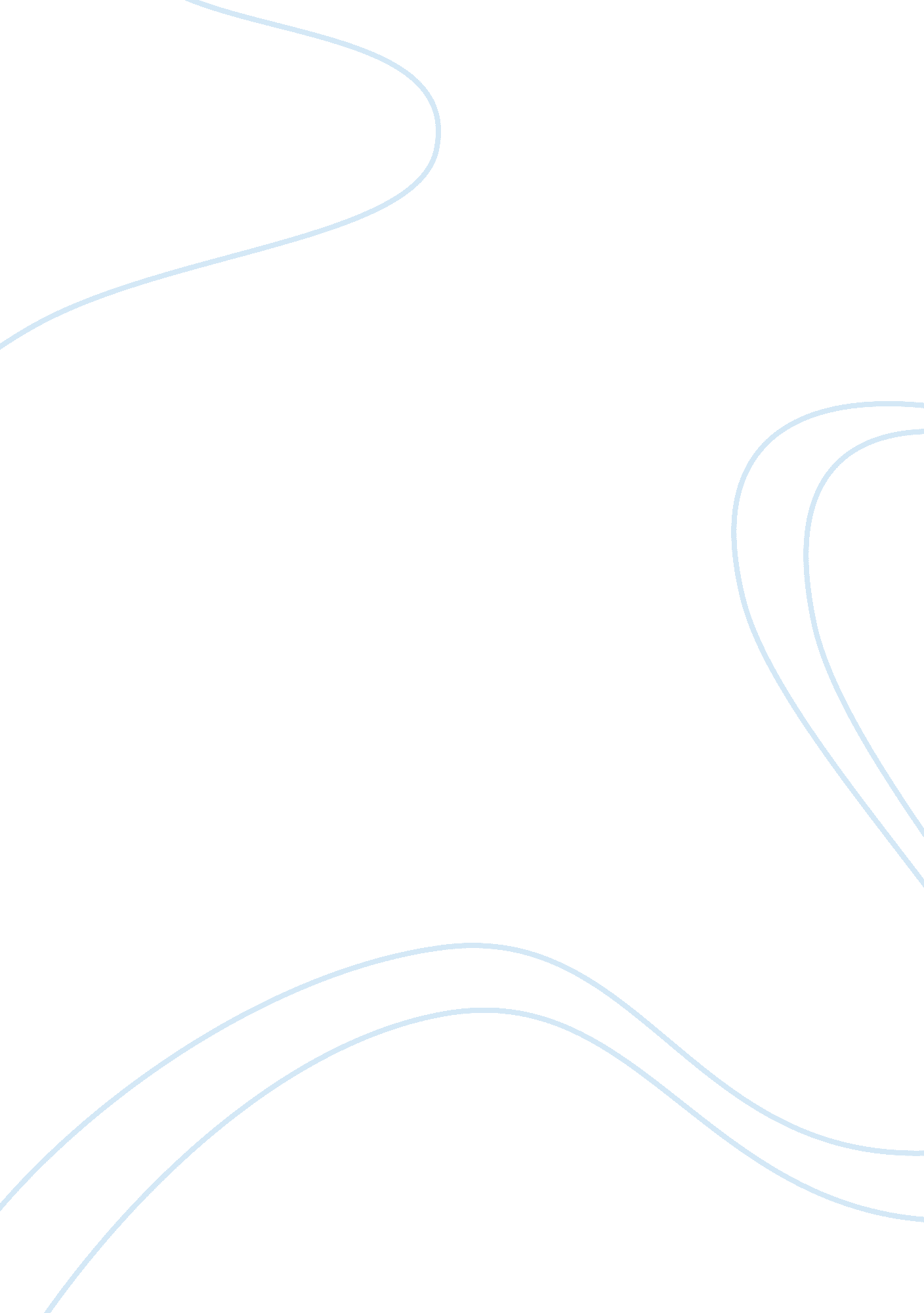 Etr149 ch9 and 10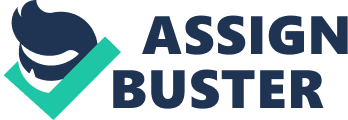 How many bits in MAC address? 48 How bits in IPv4 IP address? In IPv6 IP ? 32, 128 How does a client app identify a server app on another computer on the network? The app installed on a computer listens @ a predetermined address that uniquely i. ds app on the computer; this address # called the port #, port / port address. What are IP addresses called that begin with 10, 172. 161 or 192. 168? Private IP addresses In what class is the IP address 185. 75. 255. 10 ? class b In what class is the IP address 193. 200. 30. 5? class c Describe the difference between public and private IP addresses. If a network is using private IP addresses, how can the computers on that network access the internet? Public IP addresses are available for use on the Internet. private IP addresses are not allowed on the Internet. private IP addresses can still access the internet if a writer or other device that stands between the network and Internet is using NAT ( Network Address Translation). Why is it unlikely that you will find the IP address 192. 168. 250. 10 on the internet? This is a private IP address not available on the network. If no DHCP server is available when a computer configured for dynamic IP addressing connects to the network, what type of IP address is assigned to the computer? Automatic Private IP Address (APIPA) If a computer is found that have an IP address of 169. 254. 1. 1, what can you assume about how it received that IP address? It was unable to lease an IP address from the DHCP server What are the last 64 bits of a IPv6 IP address called? How are these bits used? interface ID or interface identifier 
They uniquely identify an interface on the local link Name at least three tunneling protocols that are used for IPv6 packets to travel over an IPv4 network. ISATAP 
teredo 
6TO4 How is an IPv6 address used that begins with 2000::? That begins with FE80::? 2000:: global address can be routed 
on the internet, these addresses are similar to IPv4 public IP addresses 
FE80:: use for communicating with nodes in the same link How many bits are in the Subnet ID block? What are the values of those bits for a link- local IP address? 16 bits-those 16 bits are all zeros in link-local Which type of IPv6 address is used to create multiple sites within a large organization? ULA Unique Local Address What type of server serves up IP addresses to computers on a network? DNS Domain Name System or Domain Name Service Which TCP/IP protocol that manages packet delivery guarantees that delivery? Which protocol does not guarantee delivery, but is faster? TCP Transmission Control Protocol 
UDP User Datagram Protocol At what port does an SMTP email server listen to receive email from a client computer? port 25 Which protocol does a web server use when transmissions are encrypted for security? HTTPS (HTTP secure) What type of server resolves fully qualified domain names to IP addresses? DNS Which email protocol allows a client app to manage email stored on an email server? IMAP What type of protocol is used to present a public IP address to computers outside the LAN to handle requests to use the Internet from computers inside the LAN? NAT What type of encryption protocol does Secure FTP (SFTP) use to secure FTP transmissions? A variation of the SSH (Secure Shell Protocol) What two Windows apps use the RDP protocol and port 3389? Remote Desktop Server Application & Skype Which version of 802. 11 technologies can use two antennas at both the access point and the network adapter? 802. 11n Which wireless encryption standard is stronger, WEP or WPA? WPA When securing a Wi-Fi wireless network, which is considered better security: to filter MAC addresses, use encryption, or not broadcast the SSID? encryption What type of network topology is used when five switches are used on a small LAN and each switch connects to multiple computers on the LAN? Star bus or hybrid Place in order from slowest to fastest: 
3G, WiMAX, cable Internet, Fast Ethernet, Dial-up networkingDial-up networking, 3G, cable Internet, WiMAX, Fast Ethernet What is the difference between ADSL and SDSL? SDSL- equal bandwidth in both directions. maximum speed up to 2. 3 Mbps 
ADSL- most bandwidth is from ISP to user. Maximum speed 640 Kbps upstream and up to 24 Mbps downstream Among satellite, cable Internet, and DSL, which technology experiences more latency? satellite When using DSL to connect to the Internet, the data transmission shares the cabling with what other technologies? phone lines When using cable Internet, the data transmission shares the cabling with what other technologies? tv cable lines What is the name of the port used by an Ethernet cable? What is the name of the port used by a dial-up modem? RJ-45 & RJ-11 If you want to upgrade your 100BaseT Ethernet network so that it will run about 10 times the current speed, what technology would you use? Gigabit Ethernet What is the max length of a cable on a 100BaseT network? 100 meters or 328 feet Describe the difference between a hub and a switch. A hub transmits data to every device connected to it, without regard for what kind of data is passing through and where the data might be going. How is a wireless access point that is also a bridge more efficient in handling network traffic than a wireless access point that is not a bridge? The AP helps to reduce the overall volume of network traffic by not allowing data frames across the bridge if it knows that the frame is addressed to a destination on its own segment. Which is more expensive, UTP CAT5e cabling or STP CAT5e cabling? STP CAT5e is more expensive because it is shielded Which type of networking cable is more reliable, STP or UTP? Which is used on LANs? STP is more reliable, UTP is used on LANs ONETR149 CH9 AND 10 SPECIFICALLY FOR YOUFOR ONLY$13. 90/PAGEOrder Now 